Материалы третьей встречи с Израилем Якушком ~17.05.1999Третья поездка к Израилю Якушку в ГерцлиюВсё время третьей встречи было посвящено описанию фотографий в новом фотоальбоме Израиля с фотографиями, переложенными в него из его старых фотоальбомов.Фотографии нового альбома переснял Barry Mann. Копии фотографий пронумерованы и представлены им в интернете на указанных ниже сайтах.(Y01–Y13) Page 1: http://www.mannbarry.net/Zeimelis/Photos/Yakushok/album/index.html(Y14–Y27) Page 2: http://www.mannbarry.net/Zeimelis/Photos/Yakushok/album/index2.html(Y28–Y42) Page 3: http://www.mannbarry.net/Zeimelis/Photos/Yakushok/album/index3.html(Y42–Y56) Page 4: http://www.mannbarry.net/Zeimelis/Photos/Yakushok/album/index4.html(Y57–Y70) Page 5: http://www.mannbarry.net/Zeimelis/Photos/Yakushok/album/index5.html(Y71–Y80, Y1946) Page 6: http://www.mannbarry.net/Zeimelis/Photos/Yakushok/album/index6.htmlДата обращения 30.07.2022.Далее вместо размещения фотографий в тексте этой публикации будут указываться их обозначения на указанных шести сайтах за исключением фото 78, которое представлено на Рис. 1.Кроме того, Barry Mann всё, что я записал во время встречи ~17.05.1999 и переслал ему, представил в интернете. Текст ниже отличается от старого текста дополнительным редактированием в августе 2022 года.Сопроводительное письмо15.05.1999Dear Barry,I send you the list of 78 photos from a new photoalbum of Israel Yakushok. It is made in Russian. It is a sound recording of our conversation. I have made the nominal (surname) index to this list. It in Russian and in English. In this list of a photo with (*) are made by the professional photographer.Shalom. Your AnatolijПеречень фотографий в новом жеймялисском фотоальбоме Израиля Якушка1. 1930 г. Лейба Лакунишок и Хаим Лакунишок делают в деревне около Жеймялиса крышу дома латышского графа, имевшего 280 га земли в его поместье.2. 1932 г. Было наводнение. Деревянный мост через Берштелис к Вашкай (слева, справа Жеймялис). Вдали за мостом видна латвийская кирха. Где-то вдали бейт-кнессет, но он не виден. Справа дома крестьян.3. 1932 г. <Горизонтальный открыточный формат> Небольшое деревянное здание еврейской школы в Жеймялисе. Момент завершения ее строительства. Лейба Лакунишок (справа пониже) и Табак (выше) кроют крышу. Лейба был слесарь, потом уехал в Африку.4. 1932 г. Улица Йонишкис. Тогда делали электричество в Жеймялисе и прокладывали электросети освещения. На столбе Лейба Лакунишок. Справа видны дома. В ближайшем жили литовцы, следующий дом — жили Лейзер Ман и Зорохович. Слева жили Якушки, далеко сзади двухэтажный дом — это был банк. Дом Лейзера Хаеша был на этой улице.5. 1932 г. Улица Линкувос. Прокладка электросети освещения. Работает Йошка Лакунишок. Самый близкий справа двухэтажный дом — недавно построенный. Внизу у столба стоит Гел. Справа первый дом — жил врач-литовец на первом этаже. На втором — не могу сказать. За ним следующий дом на первом этаже мануфактурный магазин. В третьем доме жил шапочник Загорский. Там проезд был между домами. Дальше на углу — мучной магазин Нисона Загорского. А дальше улица Бауская и виден дом Лейзера Хаеша, справа. Угловой дом была пекарня.6. 1932 г. Прокладка электросети освещения. Первый дом на предыдущем снимке. Там был проезд. Рядом был сарай. Они установили на нем ветродвигатель <он на снимке>. Внизу была мастерская с аккумуляторами, в частности для радио. Между маленьким домом и следующим поперек стоял этот дом-сарай.7. 1933 г. Большого формата групповой снимок. Еврейская школа «Тарбут». В этом здании было помещение, где собиралась партийная ячейка «Ха-шомер ха-цаир».В первом ряду стоят слева направо:Блюмка Лепар — первая 19.Раська Флейшман — вторая 20.Два юноши — третий и четвертый 21, 22. У Лейзера Хаеша в доме на углу на Бауской была пекарня. Это сыновья пекаря, имен не помню.Ицка Тоше — последний пятый в первом ряду 23.Ханка Зингер.справа <отступя> в первом ряду женщина или взрослая девушка 24.Во втором ряду слева направо:Первую не помнит 11.Хаська Каган — вторая 12.Милюнский — третий 13.Высокий мужчина — не жеймялиц, приехал откуда-то 14.Рувка, Рувен Тоше — пятый, мальчик 18.Следующие ряды:Хескель Берман — его голова 17 торчит непосредственно над головой Тоше, который здесь в Израиле.Сразу за спиной высокого мужчины чуть правее 15 сестра двух братьев, тоже дочка пекаря, не то Глезер, не то Лейбович, не помню.Третий ряд:Девушка в гимназической шапке 7. Не помню.За ней Дворка Зингер у столба стоит 8.Любка Ман в белом беретике 9.Ривка Берман 10 непосредственно над кепкой мужчины.Задний ряд, слева направо:Батя Якушок — моя сестра, сидит на крыльце 1.Ерухимке Ман в кепке у столба 2.Ханетка Гел 3.Зингер или Флейшман — девушка 4.Зингер 5.Шмулька Кремер, последний 6.8. 12.10.1933. Три молодых человека. Слева направо:Меер Якушок,Моше Якушок,Лейба Лакунишок.9. 1934 г. Строительство.В доме рядом с этим строительством мы жили. Сюда, в проезд слева от дома заезжал автобус Боярского. ARBATINE "Riga" — чайная «Рига». Братья Таруцы на снимке надстраивают второй этаж. Дом находится на Базарной площади. Соседний дом справа — внизу мануфактурный магазин Янкелевича.10. 1934 г. Портрет. Лейба Лакунишок.11. 1934 г. Профессиональный портрет. Моше Якушок.12. 1.06.1934 г. Надпись на обороте: Fotografiert nochdem spiel mit Zhagare "Makkabbi. 1.06.1934 (Фотография после матча с «Маккаби» из Жагаре). <Групповой снимок футболистов обеих еврейских команд в спортивной форме. У жеймялисцев футболки с вертикальными широкими полосами типа зебры. Известны не все>. Стоят слева направо:Лейви Якушок — мужчина в шляпе с перевязью 3.Генахке Таруц — рядом с Лейви, белый воротничок 4.Ицке Бурштейн — без головного убора, немного выше остальных, в форменной полосатой рубашке, чуть-чуть правее дерева на заднем плане 7.Гершка Таруц — рядом с ним в жеймялисской форме 8. Оба они самые левые в этой форме.Шмулька Гел — третий стоит в той же форме 11.Меер Якушок — четвертый в форме 13.Сзади стоит чуть смазанный в кепке — литовец ксендз.Лежит в форме — Матеске Лакунишок 26, рядом Хаимке Лакунишок, вратарь, у него другая форма, темная 28.13. 7.02.1935. Профессиональный портрет, вероятно, сделанный Исраелем Хаешем, с надписью на идише:Mir schenken dir a bild a scheinemfar scheinen sollst du erst far keinemund wenn du werst noch uns gedenkensollst du unsere nehmen gedenk far uns af eibig.Hana Etka Gel un Etka Burschtein.Хана-Этка Гел — слева.Этка Бурштейн.14. 30.11.1935. Профессиональный портрет. Надпись на идиш:Zum ondenken far Batja Yakushok fun haver Schmulke Gel(На память Бате Якушок от приятеля Шмульки Гела)Снимок сделан в Шауляе.Шмулька Гел.15. 21.10.1935. Профессиональный портрет. Надпись на иврите.Ривка Берман.16. 1936 г. Профессиональный портрет.Лейба Лакунишок.17. 1936 г. Профессиональный портрет.Матис Лакунишок.18. 1936 г. Профессиональный портрет.Иосиф Лакунишок.19. 1936 г. Профессиональный портрет. Чуть похуже.Иосиф Лакунишок.20. 1936 г. Снимок в Шауляе. Трое солдат.Слева направо:Хаим Лакунишок.Гершель Зон.Матис Лакунишок.21. 11.03.1936. Маленькое любительское фото.Мина Берман.22. 1936 г. Большая фотография. Открыточный формат.За деревянным мостом, по дороге на Вашкай. Кроют железную крышу. Все дома литовцев. Дома ныне не сохранились.23. 1936 г. Двое молодых людей у дерева.Лейба Лакунишок в форме — слева.Йосиф Лакунишок — справа24. 1936 г. Групповой снимок четырех девушек на фоне забора. Горизонтальный открыточный формат. Довольно четкий снимок.Сидят, первый ряд:Штирка Марчунская — слева.Ривка Берман — справа.Сзади стоят (на коленях):Блюмка Лепар — слева.Хана-Этка Гел — справа.25. 1936 г. Групповой снимок. Надпись «Ха Шомер ха цаир. Шауляй», сделан в Шауляе, но есть жеймялисцы.Первый ряд.Хаська Каган — вторая слева, с бантиком, в сереньком плате 29.Третий ряд.Гиршка Кремер — самый правый. остриженный, голая голова 20, за ним стоит девушка в белой блузке.Четвертый ряд.Бася Якушок — шестая слева или третья справа 10. На плечо ей соседний парень положил руку.26. 1936 г. Групповой снимок на фоне еврейской школы. Горизонтальный открыточный формат. Очень большая группа детей. В центре — два учителя.Мойше Грин учитель — правый с белым воротничком 33.Залман Волович — при галстуке 32.Первый ряд — сидят малышки на полу:Мейшке (Моше) Якушок — самый левый, но не брат, дальний родственник 38Нотка Флейшман — самый правый 41.Стоят в первом ряду:Гиршка Якубович — самый левый 28.Рувка Тоше — его голова торчит сразу над головой Гиршки Якубовича 18.Ханка Боярская — в первом ряду вторая справа в белом платье с оборками 36.Во втором ряду:Ханка Милечик — чуть левее мальчика в матросском костюмчике, довольно высокая девушка в черном платье, узкое длинное лицо 19.Раська Флейшман — ее голова непосредственно над головой Воловича, она в белом платье 22.Ицка Тоше — мальчик в черном расстегнутом пиджачке, проглядывает белая рубашка и белый большой воротничок, он непосредственно над маленьким мальчиком в матроске 25.Блюмка Лепар — самая правая в <платье> в этом ряду 26.В третьем ряду:Хаим Якушок — мой брат, самый правый, в белом 13.Лейбка Юделевич в темном стоит в том же ряду 15.Лейбка Глезер — в предпоследнем или можно даже сказать в последнем ряду перед средней частью двери в школу, низенький, между двух голов, чуть опущенная голова 10?Исраель Якушок — сам рассказчик сидит на крыльце выше всех 1.Нотка (Натан) Флейшман, рядом с ним, в белом, практически в последнем ряду (там два в белом) тот у которого головка пониже 5.Довидка Якушок — рядом с ним в черном галстуке в том же последнем ряду 6.Шмулька Гершен — в белом в пролете открытой двери в последнем ряду 7.Ешуа Лакунишок — предпоследний справа в заднем ряду 8.Абка Милечик — сидит на крыльце справа в темном, брат Ханки 4.Мы считались большими — последний год были у Воловича.27. 1936 г. Четкий снимок, горизонтальный открыточный формат. В Жеймялисе. Стоят молодые люди на фоне дома Моше Лакунишка и его жены Добры. Слева направо:Йосиф Лакунишок в черной кепке самый левыйМойше Якушок — в белой кепке.Меер Якушок — в армейской форме.Ицык Бурштейн — в светлой кепке.Лейба Лакунишок — в военной форме.Хаим Лакунишок.Берка Израельсон.Ешуа ЛакунишокВсех знаем, мое поколение.28. 1936 г. Горизонтальный открыточный формат. Фотография футбольной команды "Маккаби", чисто жеймялисской. В форме типа «Зебра»Слева направо стоят:Лейба Лакунишок — самый левый, немного смазан 1.Авремка Багинский — рядом стоят 2.Моше Якушок 3.Шмулька Гер в костюме, в галстуке, он был главный, тренер. Он играл, но после игры снял форму, когда фотографировались 4.Гершка Таруц 5.Хершка, не Гершка Хаит 6.Аба Лейбка Цофнат 7.Фройка Якушок — предпоследний 8.На коленях стоят:Ицка Бурштейн 9.Меер Якушок.Лежит: 10Хаим Лакунишок 11.11 человек.29. 1936 г. Любительский снимок 6х6. Фасад станции железной дороги. Снят сбоку, четко, но в непредставительном ракурсе.30. 1936 г. Любительский снимок 6х6. Снят на фоне дома, ныне не сохранившегося. Дом тот же, что на фотографии 27. Люди мелко. Снимок сделан во дворе дома и не особенно важен, так как дом есть на другом снимке.Лейба Лакунишок — в центре.Ицка Бурштейн — справа.Йосиф Лакунишок — между ними сзади.Четвертый — не разглядеть.31. 1936 г. Любительский снимок. Спереди футбольное поле, сзади Жеймялис. Вдали справа видна лютеранская кирха. Позади дальних ворот длинные дома — ферма литовца, которая горела. Людей не разглядеть.32. 1936 г. Любительский снимок, людей особенно не разглядеть. Баскетбольная команда Shalmas <Каска по-литовски>. Слева смазанный, протягивает руку к щиту ксендз.33. 1936 г. Любительский снимок 6х6. Прислала из Болгарии Хана-Этка Гел, на ее пути в Палестину. В Болгарии производилась подготовка евреев Восточной Европы к отъезду в Палестину. Они работали шесть месяцев на сельскохозяйственных работах и оттуда ехали прямо в Палестину.Хана-Этка Гел в центре из трех.34. 1937 г. Профессиональный портрет. С надписью Zum eibigen ondenkung fun mein kuzine Basja Yakushok fun mir dein kuzen Naftali Berman (На вечную память моей кузине Басе Якушок от её кузена Нафтали Бермана). Он уехал в Южную Африку, потом переехал в Израиль и здесь умер.Нафтали Берман.35. 1936 г. Профессиональный портрет. Светлое вирирование. Молодой человек в шляпе. Надпись на идиш: «На память другу перед моим отъездом в Африку»Хайкель Зон.36. 31.10.1937 г. Профессиональный портрет. Снято в Шауляе. С надписью на идиш: «На память для Лейбы Лакунишка».Моше Якушок — брат Израиля.37. 1937 г. Профессиональный портрет. Трое. Слева направо:Лейба Лакунишок.Исраель Хаеш — в середине.Аба Цофнас — справа.38. 1937 г. Любительский снимок небольшой. С надписью на идиш: Hit un fardenk mit keinem geshenk (Храни и помни, никому не дари). На память для Лейбы Лакунишка от меня Этл Бурштейн.Этл Бурштейн.39. 1937 г. Профессиональный портрет.Лейба Лакунишок.40. 1937 г. Профессиональный портрет. Фотограф Ривкинд.Лейба Лакунишок.41. 1937 г. Любительский снимок. Стоят рядом два мужчины средних лет. Они уроженцы Жеймялиса, но снимок выслан из Йоханнесбурга.Исраел Берман, отец <не уловил, возможно это отец Исраеля, не уловил кто из двоих>Сын его.42. 1937 г. Группа мужчин перед домом в Жеймялисе на Линковской улице. Сзади двухэтажный дом, который мы раньше смотрели. Дальше видна Бауская улица, затем Базарная площадь. В кожаной куртке стоит Мольникас 3, который снял шубу с Лейзера Хаеша. Рядом правее Лейба Лакунишок 4. Они вместе работали.43. 1937 г. Строительство. Кроют крыши у помещика. По другую сторону р. Берштелис рядом с еврейским кладбищем. Дома левее кладбища.44. 1932 г. Прокладка электросети освещения. Шмуель Таруц внизу, Лейба Лакунишок наверху.45. 1937 г. Строительство дома культуры. Он находился недалеко от футбольной площадки в переулочке от улицы Линкувос.46. 1937 г. Открыточный горизонтальный формат. Группа военных, видимо, в казармах они на заднем плане.В заднем ряду:Исраель Хаеш — в центре 2.В пером ряду сидит:Хаим Лакунишок — самый правый 13.Авраам Багинский — второй справа 12.Лейба Лакунишок — четвертый справа 10.Они вместе служили в литовской армии и рядом их однополчане.47. 1937 г.  Команда Shalmas <Каска>.  Смешанная футбольная команда, литовцы и евреи. Большая группа.В заднем ряду стоят:Шмулька Гел — второй слева 2Йошка Лакунишок — четвертый слева в полосатой футболке «зебра».Ицка Бурштейн — шестой слева, та же форма.Меер Якушок — внизу сидит в первом ряду, самый правый, та же форма.Аба Цофнас — рядом с ним сидит самый правый, та же форма. Остальные не известны.48. 1937 г. Любительские фотографии. В военной форме, скорее всего, сняты в Шауляе.Авремка Багинский.Йошка Лакунишок.Лейба Лакунишок.49. 1937 г. Большое футбольное поле. Сзади дома богатого литовца, которые сгорели потом. Вдали виден высокий дом, возможно, Бера Грина. Снимок сделан недалеко от нашего дома.50. 1937 г. Shalmas. Идут навстречу зрителю, самый первый в левом ряду Яшка, ставший потом ксендзом, хороший футболист 1.Гершка Таруц — за ним видна голова 2.Хаим Лакунишок — в первом ряду в центре, первый 5.51. 1937. Любительский снимок. Дом культуры, законченный постройкой.52. 1937. Открытие дома культуры. Людей не разглядеть53. 1937. Футбольный матч по случаю открытия дома культуры.54. 1937. Три брата Лакунишок. Матис, Лейба и Иосиф. На фоне дома Бурштейн. Их дом в глубине.55. 1938 г. Профессиональное фото. Мальчик.Гилель Шер. 4–6 лет. Живет в Йоханнесбурге. Родился в Жеймялисе.56. 1938 г. Профессиональное фото.Лейви Якушок — брат Израиля, погибший в Каунасском гетто.<Пояснения к фото 56 <перенесено мной из материалов встречи 10.05.1999>Лейви спас двух девушек. Он вынес их в мешке и бросил около литовского детского дома. Эти две девушки кончили потом после войны университет в Каунасе.А. Расскажите.И. Он был очень крепкий. Молодой.Он учился в ешиве в Слободке. Он назывался «илуй». Он 17–18-ти лет учился в ешиве. Он имел смиху на звание раввина. Когда советская армия пришла в Литву, японское посольство делало бахурим из ешивы фиктивные паспорта. Они должны были выехать из пределов Советского Союза в Америку. Японское посольство сделало все документы, и они ждали, когда они получат разрешения на выезд. И тут началась война с немцами. Он был в Каунасе. Он был все годы в Каунасском гетто в Слободке. Он был очень крепкий. Он был прогрессивный бахур. В Литве не было фанатиков, как в Польше. Не ходили в цицес. И он работал в порту, там выгружали дрова. Там платили деньги. А когда пришли советы, закрыли ешивы. Он начал работать бухгалтером. Писал нам письма, что он вот-вот уезжает в Америку.Началась война. Всех евреев загнали в гетто. В конце 1941 до июля 1944 года он был в гетто в Слободке. Но так как он был крепкий, то его выбрали в число 120 человек, чтобы они каждый день работали на аэродроме в Алексотасе. И гнали их каждый день из Слободки в Алексотас через мост.А. Большое там расстояние?И. Три километра. На этом мосту погиб мой брат Хаим. Танк упал в Неман. Через этот мост все ходили в Алексотас. Работающие получал лучший паек.Одна женщина начала просить. У нее были две девочки маленькие, 5–6 лет, вынести их. И он утром взял мешок, положил девочку в мешок и вынес. А по дороге на Алексотас был детский дом. И он подбросил. Одну и другую.А. В один раз?И. Нет по очереди. Там была врач. Очень хороший врач, Ошешкене. Не помню. Она очень хорошая была. Она многих спасла. Она еще после войны работала врачом. О ней есть в книгах о девятом форте. И он подбросил их. Девочек подобрали. Знали, не знали. Там было несколько врачей, которые спасали евреев. И девочки жили там. А мать, родители остались в гетто.В 1944 году в июне ликвидировали гетто и всех людей послали в Германию. Лейви был высокий, 190 см, весил 47 кг. Решили раввины, что он должен кушать свинину, чтобы сохранить здоровье, потому что есть такой закон. Свинину он получал у литовцев, когда был на свободе. Там торговали с ним. Люди давали вещи продавать. И он начал есть свинину и поправился — 60 кг, потом 63 кг было. И так дожил до последней минуты. Отвезли его в Германию. Я писал в Германию. Он работал в каком-то лагере на заводе. В 1945 г. освободился из лагеря. Американцы освободили его. Выйдя с лагеря, он был одни кости. И он начал кушать. Заболел и умер уже после войны.Раввин тоже был с ним. Он вернулся в Каунас и рассказал мне всё про него.57. 1938 г. Вертикальный открыточный формат. Стоят трое мужчин:Авром Шульгейфер, провизор — в центре.Брат мой Лейви — справа.Левого не помню имени.<пояснения к фото 57> Этого фамилию я не знаю. Он погиб в Жеймялисе. Он всегда в шахматы играл. Мой брат, Шульгейфер и он. Шульгейфер всегда проигрывал. Он был слабый. Он всегда воровал пешки. Брат рассказывал мне.(второе пояснение к фото 57) <тематическая вставка, перенесено мной из материалов встречи 10.05.1999> Лейви был очень умный, знал много в Торе. Знал очень много. Но он не был верующим.О Шульгейфере. Они играли в шахматы. Всегда посмеивались над ним.Гершка Таруц, который футболист, он в 1936 году был чемпионом Литвы по шахматам. Он мог нарисовать шахматы и играть целый день. Потом в Каунасе в чемпионате занял первое место.А. Вы о Шульгейфере сказали раньше, что он пешки воровал с доски.И. Да, Таруц говорил, я проигрываю, потом проверил, у меня пешки не хватает одной.58. 1938 г. Профессиональное фото. Жил в Жеймялисе, а сам он из Жагар. С длинной надписью на идиш: "Als ondenkung fun unsere bakanntschaft un haverschaft, lebt zusammen, gelitten zuzammen ..."Хацкель Зон в военной форме.59. 1938 г. Профессиональное фото с надписью на идиш.Аба Цофнас в военной форме.60. 1938 г. Трое в военной форме. Качество фотографии хорошее, но, по мнению Израиля, выглядят они плохо.Хешел Хает — левый.Авремка Багинский — средний.Йошка Лакунишок — правый.61. 1938 г. Трое в военной форме литовской армии.Слева направо:Меер Якушок — левый.Авремка Багинский — средний.Лейба Лакунишок — правый.61. 1938 г. Групповой снимок. Известны некоторые.Хацкель Зон — второй слева в заднем ряду.Лейба Лакунишок — правый в заднем ряду.62. 1938 г. Профессиональное фото.Берка Израельсон — слева.Йошка Лакунишок — справа.63. 1938 г. Четверо. Любительское фото.Первый ряд <слева направо>:Лейба Лакунишок, умер в 1968 г.Авраам Багинский, погиб на фронтеВторой ряд:Исраель Хаеш — погиб.Аба Цофнас.64. 1938 г.Лейба Лакунишок в мастерской за работой.65. 1938 г. Профессиональное фото. С надписью на идиш.Бер Израильсон.66. 1932 г. Электростанция в Жеймялисе. Интерьер.Шмуель Таруц — левый, с папиросой.Лейба Лакунишок — следующий.Третий — литовец, буйный пьяница, дома напившись все ломал.67. 1938 г. Любительский снимок.Лейба Лакунишок в слесарной мастерской.68. 1938 г. Любительский снимок 6х6.Базарная площадь, слева направо: почта, дом Шульгейфера, аптека. Виден дуб, посаженный в день независимости. За правым полем жил Израиль.69. 1938 г. Любительский снимок 6х6.У входа в дом культурыЛейба Лакунишок.70. 1938 г. Небольшая любительская фотография.В первом ряду слева направо:Блюмка Лепар — первая слева 7.Любка Ман — правая 9.Во втором ряду слева направо:Бася Якушок — первая слева спиной к зрителям 1.Штирка Марчунская 2.Этка Бурштейн 3.Хайка Марчунская 4.Марчунский — мужчина единственный (?), имя не знает 5.71. 1939 г. Профессиональное фото.Хаим Лакунишок — в военной форме левый.Йосиф Лакунишок — в гражданской форме.Лейбка Лакунишок — в военной форме.72. 1939 г. Профессиональное фото.Небольшой снимок.Слева направо.Йосиф Лакунишок.Хаим Лакунишок.Лейба Лакунишок.73. 1939 г Лакунишки, три брата, служили вместе. Слева направо:Хаим Лакунишок — в военной форме.Израиль Якушок — с ним сейчас идет беседа, дальний родственник братьев.Ешуа Лакунишок — в кепке.Бер Лакунишок.74. 1939 г. Военные на снимке.Хаим Лакунишок — впереди в военной форме.Неизвестный в военной форме, видимо, однополчанин Хаима.75. 1940 г. Профессиональное фото.Йосиф Лакунишок.76. 1940 г. Профессиональное фото в Тельшае, в армии. Все из Жеймялиса.Элка Багинский.Хацкель Якушок.Гершка Хаит.Йосиф Лакунишок.77. 1940 г. Профессиональное фото. Групповой армейский снимок. Открыточный формат. Известны двое:Йосиф Лакунишок — первый слева в первом ряду 7.Элка Багинский — самый правый в первом ряду 12.78. Приблизительно 1943 г. Одеты в форму советской армии.Ешуа Лакунишок Израиль служил с ним вместе.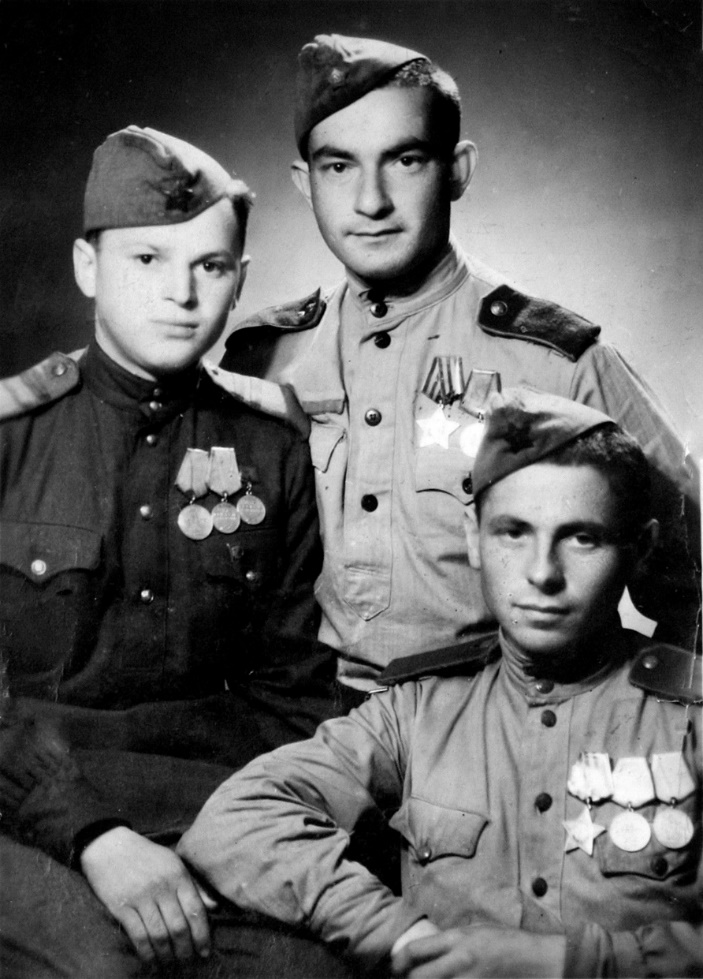 Рис. 1. Ешуа ЛакунишокСледующая встреча была намечена на 24.05.1999.Именной указатель к фотографиямБагинский Авремка 28, 46, 48, 60*, 61, 63.Багинский Элка 76*, 77*.Берман Исраел 41.Берман Нафтали 34*.Берман Ривка 7, 15*, 24.Берман Хескель 7.Боярская Ханка 26.Бурштейн Ицка 12, 27, 28, 30, 47.Бурштейн Этка 13*, 38, 70.Волович Залман 26.Гел Шмулька 5, 12, 14*, 47.Гел Хана-Етка 7, 13*, 24, 33.Гер Шмулька 28.Гершен Шмулька 26.Глезер Лейбка 26.Грин Моше 26.Зингер Любка 7.Зингер Ханка 7.Зон Гершель 20.Зон Хацкель 35*, 58*.Израельсон Берка 27, 62*.Каган Хаська 7, 25.Кремер Гиршка 25.Кремер Шмулька 7.Лакунишок Бер 73.Лакунишок Ешуа 26, 27, 73, 78.Лакунишок Йосиф 5, 18*, 19*, 23, 27, 30, 47, 48, 54, 60*, 62*, 71*, 72*, 75, 76*, 77*.Лакунишок Лейба 1, 3, 4, 8, 10*, 16*, 23, 27, 28, 30, 37*, 39*, 40*, 42, 44, 46, 48, 54, 61, 63, 64, 67, 69, 71*, 72*.Лакунишок Матеске 12, 17*, 20, 54.Лакунишок Хаим 1, 12, 20, 27, 28, 46, 50, 71*, 72*, 73, 74.Лепар Блюмка 7, 24, 26, 70.Ман Ерухимке 7.Ман Любка 7, 70.Марчунская Хайка 70.Марчунская Штирка 24, 70.Марчунский 70.Милечик Абка 26.Милечик Ханка 26.Милюнский 7.Табак 3.Таруц Генахке 9, 12.Таруц Гершка 9,12, 28, 50.Таруц Шмуель 9, 44, 66.Тоше Ицка 7, 26.Тоше Рувен 7. 26.Флейшман Нотка 26, 26.Флейшман Раська 7, 26.Хаеш Израиль 37*, 46, 63.Хаит Гершон 28, 60*, 76*Цофнас Аба 28, 37*,47, 59*, 63.Шер Гилель 55*.Шульгейфер Авром 57.Юделевич Лейбка 26.Якубович Гиршка 26.Якушок Бася 7, 25, 70.Якушок Довидка 26.Якушок Исраель 26, 73.Якушок Лейви 12, 56*.Якушок Меер 8, 12, 27, 28, 47, 61.Якушок Моше 8, 11*, 27, 28, 36*Якушок Моше (второй) 26.Якушок Фройка 28.Якушок Хаим 26.*Профессиональные фотографии.